Catalina Island Marine InstituteThe trip of a Lifetime!Science Students at Lehi High are being offered an amazing opportunity.  Over spring break a group of students and teachers will venture to Catalina Island off the coast of California.  We will spend several days at the Catalina Island Marine Institute (CIMI guideddiscoveries.com) studying Marine Biology and Oceanography.  We will Snorkel several times (including a night snorkel), kayak, dissect squid, attend fun classes, stand up paddle board, hike, etc.  Students will learn to identify and be able to handle species native to the island.  For those lucky enough to attend, it has been an unforgettable experience that has changed them for the better.  The trip is designed to be a fun learning experience, not a sit on the beach, do nothing trip.  Students are expected to work and participate in all the wonderful activities the Institute has to offer.  Here are some details:Leave:   Sun. Mar 31st 5:00 amReturn:   Thurs. April 4th 5:00 pmCost: $550, plus about $50+ for food while traveling to and from the islandTravel: A charter bus to Longbeach, then boat to the islandAccommodations: Hotel in Longbeach, then hotel in Primm on the way home (included in cost). Tents or cabins on the island.A $50 deposit is required (by Oct 31st for Marine Biology students. After the 31st all other students may sign up) to hold your spot (Payable to financial office @ Lehi High).  The remaining balance needs to be paid by March 8th.  Deposits are only refunded if the trip is unexpectedly cancelled.  If you back out after Jan 3rd you will still be required to pay the balance or find someone to fill your spot.  Payment of the deposit means the student/parents agree to the terms & dates in this flyer. Please contact Mrs. Kinyon with any questions:lkinyon@alpinedistrict.org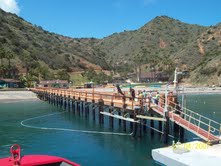 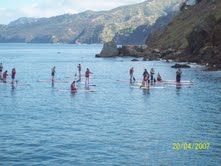 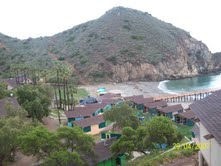 